«Согласно Всеобщей декларации прав человека дети имеют право на особую заботу и помощь. Конституция Российской Федерации гарантирует государственную поддержку семьи, материнства и детства.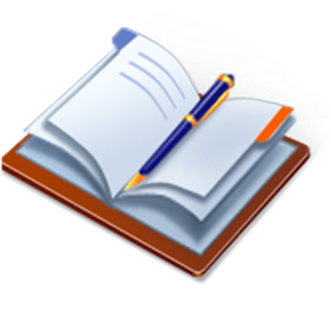 К категории детей, нуждающихся в особой заботе государства, в первую очередь относятся дети с ограниченными возможностями здоровья, включая детей-инвалидов».Указ Президента РФ от 01.06.2012 № 761«О Национальной стратегии действий в интересах детей на 2012 - 2017 годы»ПАМЯТКАпо правам семей, имеющих детей с ограниченными возможностями здоровья (детей-инвалидов)В первую очередь необходимо отметить, что все социальные гарантии, установленные для отдельных категорий граждан (в том числе для инвалидов), связаны с получением ими соответствующего статуса.Если Ваш ребенок еще не имеет статуса «ребенок-инвалид», для оформления инвалидности Вам необходимо получить в лечебном учреждении, где наблюдается ребенок, направление на проведение медико-социальной экспертизы.Медико-социальная экспертиза проводится в Бюро медико-социальной экспертизы по месту жительства (в данном случае местом жительства считается место регистрации) ребенка. После проведения необходимых обследований врачебная комиссия определит, необходимо ли присваивать ребенку статус «ребенок-инвалид». Однако, если Вы будете не согласны с решением Бюро, Вы можете обжаловать его в ФКУ «Главное бюро медико-социальной экспертизы по Нижегородской области» (г.Нижний Новгород, пл. Свободы, д. 6).В случае наличия у Вашего ребенка статуса «ребенок-инвалид» предлагаем ознакомиться со следующей информацией о социальных правах, которые предоставлены Вашей семье законом.В случае если Вам не удалось реализовать какое-либо из нижеперечисленных прав, если Вы полагаете, что права Вашего ребенка и семьи были нарушены, Вы вправе обратиться с заявлением в прокуратуру Краснобаковского района, расположенную по адресу: р.п. Красные Баки, ул. Свободы, д. 64.1. МЕДИЦИНСКОЕ ОБСЛУЖИВАНИЕ И РЕАБИЛИТАЦИЯ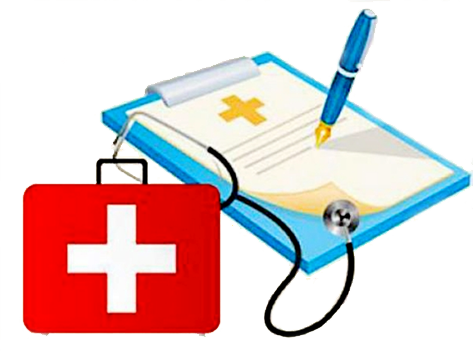 2. ОБРАЗОВАНИЕ3. ТРУДОВЫЕ ПРАВА, ЗАНЯТОСТЬ4. ЖИЛИЩНЫЕ ПРАВА И ЛЬГОТЫ В СФЕРЕ ЖКХ5. ИНЫЕ ПРАВА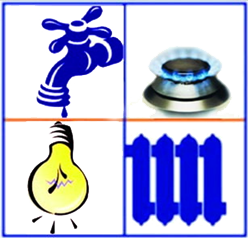 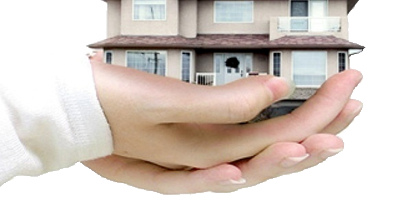 На что вы имеете правоКуда обратитьсяКакие документы необходимы Бесплатная медицинская помощь, предусматривающая оздоровление детей, профилактику, диагностику и лечение заболеваний, в том числе диспансерное наблюдение, медицинскую реабилитацию детей-инвалидов и детей, страдающих хроническими заболеваниями (ст. 10 ФЗ «Об основных гарантиях прав ребенка в РФ»)В государственные учреждения здравоохранения-свидетельство о рождении ребенка-справка МСЭБесплатное обеспечение лекарственными препаратами по рецептам врачей, а при наличии соответствующих медицинских показаний - перевязочными материалами и отдельными изделиями медицинского назначения (ст. 10 ФЗ «Об основных гарантиях прав ребенка в РФ», Указ Президента РФ от 02.10.1992 N 1157)В учреждения здравоохранения  - для получения рецепта-свидетельство о рождении ребенка-справка МСЭПроведение реабилитационных мероприятий, получение технических средств реабилитации и услуг (в том числе санаторно-курортного лечения), предоставляемых инвалиду с освобождением от платы в соответствии с федеральным перечнем реабилитационных мероприятий, технического обслуживания и ремонта ТСР, компенсации за самостоятельно приобретенные ТСР (ст. 11 ФЗ «О социальной защите инвалидов в РФ») В территориальные органы Фонда социального страхования РФВ государственные учреждения здравоохранения-паспорт родителя и ребенка (свидетельство о рождении)-индивидуальная программа реабилитации-иные в зависимости от конкретной меры поддержки (более подробную информацию можно получить в территориальных органах ФСС РФ)На что вы имеете правоКуда обратитьсяКакие документы необходимыОбеспечение информацией по вопросам получения общего образования, профессионального образования, профессионального обучения и реабилитации инвалидов (ст. 19 ФЗ «О социальной защите инвалидов»)В органы, осуществляющие управление в сфере образованияВ организации, осуществляющие образовательную деятельность (управление образования местной администрации, школы, детские сады)В органы социальной защиты населения-обращение в устной или письменной формеПсихолого-педагогическая поддержка при получении инвалидами образования, в том числе при получении общего образования детьми-инвалидами на дому и в форме семейного образования (ст. 19 ФЗ «О социальной защите инвалидов»)В органы, осуществляющие управление в сфере образованияВ организации, осуществляющие образовательную деятельность (управление образования местной администрации, школы, детские сады)-обращение в письменной форме-справка МСЭОрганизация обучения детей-инвалидов по основным общеобразовательным программам на дому или в медицинской организации (ст. 19 ФЗ «О социальной защите инвалидов», ст. 41 ФЗ «Об образовании в РФ»)В органы, осуществляющие управление в сфере образования-обращение в письменной форме-заключение медицинской организацииБесплатное обучение в государственных и муниципальных образовательных организациях, реализующих образовательную программу дошкольного образования (детских садах) (ч. 3 ст. 65 ФЗ «Об образовании в РФ»)В органы, осуществляющие управление в сфере образования-письменное заявление-паспорт родителя-свидетельство о рождении ребенка-сведения о месте регистрации ребенка-рекомендация психолого-медико-педагогической комиссииБесплатное предоставление специальных учебников и учебных пособий, иной учебной литературы, а также услуг сурдопереводчиков и тифлосурдопереводчиков (ч. 11 ст. 79 ФЗ «Об образовании в РФ»)В организации, осуществляющие образовательную деятельность-справка МСЭ (предоставляется при поступлении в образовательную организацию)Прием на подготовительные отделения федеральных государственных образовательных организаций высшего образования на обучение за счет бюджетных ассигнований федерального бюджета (ч. 7 ст. 71 ФЗ «Об образовании в РФ»)В организации, осуществляющие образовательную деятельность-документы, перечень которых установлен образовательной организацией для приема на подготовительные отделения-справка МСЭПрием на обучение по программам бакалавриата и программам специалитета за счет бюджетных ассигнований федерального бюджета, бюджетов субъектов Российской Федерации и местных бюджетов в пределах установленной квоты (ч. 5 ст. 71 ФЗ «Об образовании в РФ»)В организации, осуществляющие образовательную деятельность-документы, перечень которых установлен образовательной организацией для поступления в учебное учреждение-справка МСЭГосударственную социальную стипендию (ч. 5 ст. 36 ФЗ «Об образовании в РФ»)В организации, осуществляющие образовательную деятельность-письменное заявление-справка МСЭНа что вы имеете правоКуда обратитьсяКакие документы необходимыУстановление неполного рабочего дня (смены) или неполной рабочей недели для одного из родителей (опекуна, попечителя), имеющего ребенка-инвалида в возрасте до восемнадцати лет (ст. 93 ТК РФ)К работодателю-письменное заявление-справка МСЭНаправление в служебные командировки, привлечение к сверхурочной работе, работе в ночное время, выходные и нерабочие праздничные дни работников, имеющих детей-инвалидов, только с их письменного согласия (ст. 259 ТК РФ)К работодателю-справка МСЭНевозможность расторжения по инициативе работодателя трудового договора с одинокой матерью, воспитывающей ребенка-инвалида в возрасте до восемнадцати лет, с родителем, являющимся единственным кормильцем ребенка-инвалида в возрасте до восемнадцати лет, если другой родитель не состоит в трудовых отношениях (ст. 261 ТК РФ)К работодателю-справка МСЭДополнительные оплачиваемые выходные дни (4 дня в месяц) одному из родителей (опекуну, попечителю) для ухода за детьми-инвалидами (ст. 262 ТК РФ)К работодателю-письменное заявление -справка МСЭПредоставление одному из родителей (опекуну, попечителю, приемному родителю), воспитывающему ребенка-инвалида в возрасте до восемнадцати лет, ежегодного оплачиваемого отпуска по его желанию в удобное для него время (ст. 262.1 ТК РФ)К работодателю-письменное заявление -справка МСЭДосрочное назначение страховой пенсии по старости одному из родителей ребенка-инвалида (для женщины – с 50 лет, для мужчины – с 55 лет)(ст. 32 ФЗ «О страховых пенсиях»)В территориальный орган Пенсионного фонда РФ-заявление о назначении страховой пенсии по старости-паспорт-свидетельство обязательного пенсионного страхования (СНИЛС)-документы, подтверждающие продолжительность страхового стажа-справка о среднемесячном заработке за 60 месяцев подряд до 1 января 2002 года в течение трудовой деятельности-справка МСЭПрием инвалида на работу в счет установленной квоты (ст. 21 ФЗ «О социальной защите инвалидов в РФ»)В органы занятости населения (ЦЗН)К работодателям-письменное заявление -справка МСЭУстановление инвалиду дополнительных гарантий: сокращенного рабочего времени, условий труда, соответствующих требованиям, предусмотренных индивидуальной программой реабилитации и абилитации (ст. 22, 23 ФЗ «О социальной защите инвалидов в РФ»)К работодателям-в соответствии со ст. 65 ТК РФ-справка МСЭНа что вы имеете правоКуда обратитьсяКакие документы необходимыУлучшение жилищных условий (ст. 17 ФЗ «О социальной защите инвалидов»)В администрацию по месту жительства – для постановки на учет в качестве нуждающихся в улучшении жилищных условий-заявление о постановке на учет-документы, подтверждающие состав семьи (паспорт, иные документы, удостоверяющие личность и степень родства членов семьи заявителя: свидетельство о рождении (для несовершеннолетних), свидетельство о заключении (расторжении) брака-документы о наличии или отсутствии у заявителя и каждого члена его семьи жилых помещений на праве собственности, выданные органами государственной регистрации недвижимого имущества-выписка из домовой книги и финансового лицевого счета-справка МСЭКроме того, при обращении в Министерство необходимо представить:-письменное заявлениеПолучение единовременной денежной выплаты на строительство или приобретение жилого помещения в случае, если заболевание Вашего ребенка входит в Перечень заболеваний, при которых невозможно совместное проживание нескольких семей в одном жилом помещении, а также имеется факт такого проживания (ст. 111 Закона Нижегородской области «О жилищной политике в Нижегородской области»)В администрацию по месту жительства – 1) для постановки на учет в качестве нуждающихся в улучшении жилищных условий2) для включения в список лиц, страдающих тяжелыми формами хронических заболеваний, при котором совместное проживание нескольких семей в одном жилом помещении невозможноВ Министерство социальной политики –за непосредственным предоставлением выплаты-заявление о постановке на учет-документы, подтверждающие состав семьи (паспорт, иные документы, удостоверяющие личность и степень родства членов семьи заявителя: свидетельство о рождении (для несовершеннолетних), свидетельство о заключении (расторжении) брака-документы о наличии или отсутствии у заявителя и каждого члена его семьи жилых помещений на праве собственности, выданные органами государственной регистрации недвижимого имущества-выписка из домовой книги и финансового лицевого счета-справка МСЭКроме того, при обращении в Министерство необходимо представить:-письменное заявлениеКомпенсация расходов на оплату жилых помещений и коммунальных услуг в размере 50 % платы за наем и платы за содержание жилого помещения, исходя из занимаемой общей площади жилых помещений государственного и муниципального жилищных фондов (ст. 17 ФЗ «О социальной защите инвалидов»)В органы социальной защиты населения по месту жительства-паспорт-справка с места жительства о совместно зарегистрированных с ним членах семьи-квитанция на оплату услуг-справка МСЭКомпенсация расходов на оплату жилых помещений и коммунальных услуг в размере 50 % платы за холодную воду, горячую воду, электрическую энергию, тепловую энергию, потребляемые при содержании общего имущества в многоквартирном доме, а также за отведение сточных вод в целях содержания общего имущества в многоквартирном доме независимо от вида жилищного фонда (ст. 17 ФЗ «О социальной защите инвалидов»)В органы социальной защиты населения по месту жительства-паспорт-справка с места жительства о совместно зарегистрированных с ним членах семьи-квитанция на оплату услуг-справка МСЭКомпенсация расходов на оплату жилых помещений и коммунальных услуг в размере 50 % платы за коммунальные услуги, рассчитанной исходя из объема потребляемых коммунальных услуг, определенного по показаниям приборов учета, но не более нормативов потребления (ст. 17 ФЗ «О социальной защите инвалидов»)В органы социальной защиты населения по месту жительства-паспорт-справка с места жительства о совместно зарегистрированных с ним членах семьи-квитанция на оплату услуг-справка МСЭКомпенсация расходов на оплату жилых помещений и коммунальных услуг в размере 50 % оплаты стоимости топлива, приобретаемого в пределах норм, установленных для продажи населению, и транспортных услуг для доставки этого топлива - при проживании в домах, не имеющих центрального отопления (ст. 17 ФЗ «О социальной защите инвалидов»)В органы социальной защиты населения по месту жительства-паспорт-справка с места жительства о совместно зарегистрированных с ним членах семьи-квитанция на оплату топлива и расходов по его транспортировке-справка МСЭКомпенсация расходов на уплату взноса на капитальный ремонт общего имущества в многоквартирном доме, но не более 50 % указанного взноса (ст. 17 ФЗ «О социальной защите инвалидов»)В органы социальной защиты населения по месту жительства-паспорт-справка с места жительства о совместно зарегистрированных с ним членах семьи-квитанция на оплату взноса на капитальный ремонт за месяц, предшествующий месяцу обращения-справка МСЭПервоочередное получение земельных участков для индивидуального жилищного строительства, ведения подсобного и дачного хозяйства и садоводства (ст. 17 ФЗ «О социальной защите инвалидов»)В администрацию по месту жительства (структурное подразделение по управлению муниципальным имуществом)-копия паспорта-справка МСЭ-выписка из Единого государственного реестра прав на недвижимое имущество и сделок с ним о ранее зарегистрированных правах на земельные участки, о находящихся в собственности земельных участкахНа что вы имеете правоКуда обратитьсяКакие документы необходимыСоциальная пенсия (п. 2 ч. 1 ст. 11 ФЗ «О государственном пенсионном обеспечении в РФ»)В территориальный орган Пенсионного фонда РФ-заявление-паспорт, свидетельство о рождении ребенка-страховое свидетельство (СНИЛС) -справка МСЭЕжемесячная денежная выплата (ст.28.1 ФЗ «О социальной защите инвалидов в РФ»)В территориальный орган Пенсионного фонда РФ-заявление-паспорт, свидетельство о рождении ребенка-справка МСЭЕжемесячные выплаты неработающим трудоспособным лицам, осуществляющим уход за ребенком-инвалидом в возрасте до 18 лет или инвалидом с детства I группы (Указ Президента РФ от 26.02.2013 N 175)В территориальный орган Пенсионного фонда РФ-заявление-паспорт, свидетельство о рождении ребенка-справка МСЭСоциальная выплата на обучение детей-инвалидов с нарушением слуха (постановление Правительства Нижегородской области от 05.03.2009 года № 93)В органы социальной защиты населения по месту жительства-заявление о назначении выплаты-паспорт, свидетельство о рождении ребенка;-документ о месте жительства (пребывания) ребенка-справка МСЭ -копия индивидуальной программы реабилитации ребенка-инвалида -справка с фактического места учебы ребенка- инвалида, если он проходит обучениеСоциально-бытовое обслуживание (ст.28 ФЗ «О социальной защите инвалидов в РФ»)В органы социальной защиты населения по месту жительства-письменное заявление -свидетельство о рождении (паспорт) ребенка-справка МСЭНабор социальных услуг, включающий:-дополнительную бесплатную медицинскую помощь, в том числе обеспечение по рецептам врача (фельдшера) необходимыми лекарственными средствами, изделиями медицинского назначения, а также специализированными продуктами лечебного питания для детей-инвалидов;-бесплатный проезд на пригородном железнодорожном транспорте, а также на междугородном транспорте к месту лечения и обратно.Кроме того, если ребенку-инвалиду предоставляется путевка на санаторно-курортное лечение, лицу, которое сопровождает ребенка, выдается вторая путевка и предоставляется право на бесплатный проезд на пригородном железнодорожном, междугородном транспорте к месту лечения и обратно В государственные учреждения здравоохранения – за получением леченияВ организации железнодорожного транспорта – за приобретением билетов-документ, удостоверяющий личность -документ, подтверждающий право на ЕДВ-справку, выданную в территориальном органе Пенсионного фонда России и подтверждающую право на получение НСУСтандартные налоговые вычеты в сумме 12 000 рублей - на каждого ребенка в случае, если ребенок в возрасте до 18 лет является ребенком-инвалидом (ст. 218 НК РФ)К работодателю-письменное заявление-справка МСЭБезбарьерная доступная среда       (ФЗ «О социальной защите инвалидов в РФ»)В органы местного самоуправленияВ органы социальной защиты населения-заявление с указанием предложений о местах, где необходимо принятие дополнительных мер к созданию безбарьерной среды